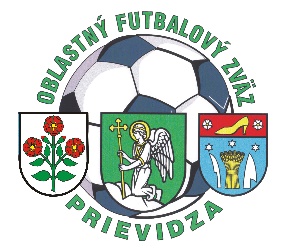 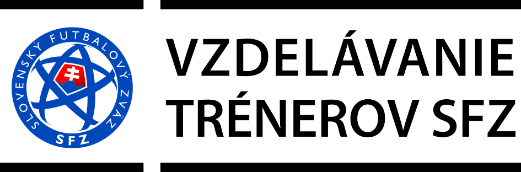 “Trénersko – metodická komisia ObFZ Prievidza“Oznamujeme trénerom, že TÚ SFZ v spolupráci s TMK ObFZ Prievidza bude v Prievidzi v jarnej časti organizovať školenie trénerov UEFA C licencie.Predbežný záujem o absolvovanie školenia je potrebné poslať do 15.04.2022 na email: michal.kovac@futbalsfz.sk. Na otvorenie školenia je potrebné min. 16 uchádzačov. Poplatok za školenie bude 150,- EUR. Organizácia školenia: 8 výukových blokov – kontaktnou a dištančnou formou".